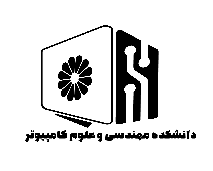 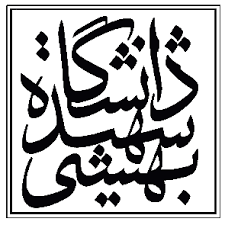 دانشگاه شهید بهشتیدانشکده مهندسی و علوم کامپیوتراطلاعیه دفاعنام استاد راهنما: نام استاد راهنما: نام استاد راهنما: نام دانشجو: نام دانشجو: گرایش: رشته:رشته:رشته:مقطع: تاریخ: تاریخ: تاریخ: نوع دفاع:دفاع پروپوزال □دفاع پایان نامه □دفاع رساله دکترا □نوع دفاع:دفاع پروپوزال □دفاع پایان نامه □دفاع رساله دکترا □ساعت: ساعت: ساعت: نوع دفاع:دفاع پروپوزال □دفاع پایان نامه □دفاع رساله دکترا □نوع دفاع:دفاع پروپوزال □دفاع پایان نامه □دفاع رساله دکترا □مکان:مکان:مکان:نوع دفاع:دفاع پروپوزال □دفاع پایان نامه □دفاع رساله دکترا □نوع دفاع:دفاع پروپوزال □دفاع پایان نامه □دفاع رساله دکترا □عنوانعنوانعنوانعنوانعنوانداوران داخلی:داوران داخلی:داوران خارجی: داوران خارجی: داوران خارجی: چکیده:چکیده:چکیده:چکیده:چکیده: